Администрация сельского поселения Верхнематренский сельсовет Добринского муниципального района Липецкой областиРоссийской ФедерацииРАСПОРЯЖЕНИЕ29.05.2023г.                           с. Верхняя Матренка                         № 17/1Об инициативном  проекте«Приобретение спортивного инвентаря для многофункциональной спортивной площадки с.Верхняя Матренка, ул.Центральная»       Рассмотрев ходатайство инициативной группы граждан  «О согласовании части территории для реализации инициативного проекта «Приобретение спортивного инвентаря для многофункциональной спортивной площадки с.Верхняя Матренка, ул.Центральная», руководствуясь Решением Совета депутатов сельского поселения Верхнематренский сельсовет Добринского муниципального района № 53-рс от 01.10.2021г. «О Положении о реализации инициативных проектов на территории сельского поселения Верхнематренский сельсовет Добринского муниципального района Липецкой области», Уставом сельского поселения Верхнематренский сельсовет, администрация сельского поселения Верхнематренский сельсовет:1. Поддержать инициативный проект  «Приобретение спортивного инвентаря для многофункциональной спортивной площадки с.Верхняя Матренка, ул.Центральная»2.  Продолжить работу над ним в пределах бюджетных ассигнований, предусмотренных решением о местном бюджете, на соответствующие цели и (или) в соответствии с порядком составления и рассмотрения проекта местного бюджета (внесения изменений в решение о местном бюджете).3. Определить органом местного самоуправления, ответственным за реализацию проекта, указанного в пункте 1 настоящего постановления, администрацию сельского поселения Верхнематренский сельсовет Добринского муниципального района.3.1.Финансовое обеспечение расходов по реализации проекта, указанного в пункте 1 настоящего распоряжения, является расходным обязательством  администрации сельского поселения Верхнематренский сельсовет Добринского муниципального района и осуществляется за счет средств бюджета поселения.4. Распоряжение вступает в силу после его официального обнародования путем размещения на официальном сайте сельского поселения Верхнематренский сельсовет Добринского муниципального района.        5.   Контроль за исполнением настоящего распоряжения оставляю за собой.Глава администрации                                            Н.В.Жаворонкова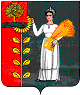 